BAB IIIANALISIS INDUSTRI DAN PESAINGTrend dan PertumbuhanMenurut data, mengatakan bahwa 42% Wanita RI lebih pilih bekerja daripada diam dirumah. Hasil survei tersebut menyebutkan sebanyak 42% wanita dan 46% pria di Indonesia lebih memilih bekerja dibandingkan harus tinggal diam di rumah, meskipun tidak memiliki masalah keuangan. (Liputan6.com). Ini adalah lifestyle wanita zaman sekarang, mereka memilih untuk bekerja dan menabung untuk membantu kehidupan keluarga mereka. Jadi tidak seluruh beban kehidupan keluarga ditanggung oleh sang suami, namun dibantu juga oleh sang istri.Namun dikarenakan sang istri membantu sang suami mencari nafkah, menjadikan pekerjaan rumah tangga menjadi kurang terhandal. Maka itu keluarga keluarga ini bisa menjadi salah satu peluang berharga Blue Laundry. Berikut adalah tabel jumlah tenaga kerja perempuan berdasarkan 9 sektor lapangan kerja.Gambar 3.1Jumlah Tenaga Kerja Perempuan Tahun 2017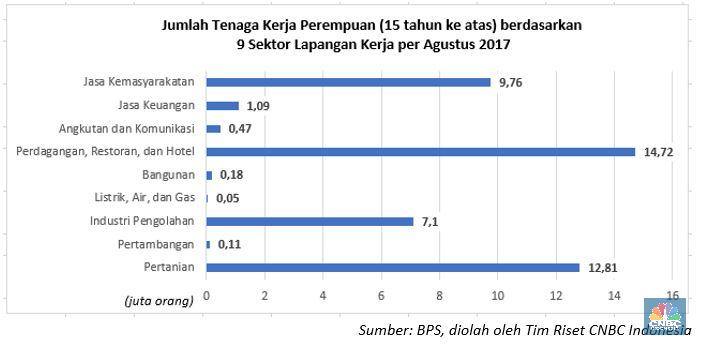 Sumber : https://www.cnbcindonesia.com/Analisis PesaingPesaing akan selalu ada dimana mana, maka itu perlu adanya pengetahuan tentang keunggulan maupun kelemahan mereka, sehingga Blue dapat menjadi lebih baik dan menghindari kesalahan mereka. Berikut adalah tabel analisis pesaing LaundryTabel 3.1Analisis Pesaing LaundrySumber : Hasil pengamatan penulisAnalisis PESTELAnalisis PESTEL merupakan analisis eksternal yang berbeda diluar perusahaan dan dapat menjadi peluang agar perusahaan atau bisnis dapat berkembang dan juga dapat menjadi ancaman bagi jalannya bisnis. Dengan melakukan analisis PESTEL, perusahaan dapat mengetahui segala risiko dan juga potensi suatu bisnis yang terkait dengan lingkungan eksternal. Berikut adalah hasil analisis PESTEL Blue LaundryPolitic (Politik)Dalam bisnis sangatlah penting mempertimbangkan risiko politik dan pengaruhnya terhadap perusahaan. Hal ini patut dipetimbangkan karena perubahan dalam suatu tindakan maupun kebijakan politik suatu negara dapat menimbulkan dampak pada sektor perekonomian negara. Risiko politik umumnya berkaitan erat dengan pemerintahan serta keamanan negara. Faktor tersebut menentukan kelancaran suatu bisnis. Oleh karena itu, jika situasi politik mendukung, maka bisnis secara umum akan berjalan dengan lancar. Bila terjadi kerusuhan politik, maka akan mengganggu kelancaran bagi blue dalam melaksanakan aktivitas bisnisnya. Terutama di bagian keamanan suatu lingkungan. Bisa dibilang kerusuhan tahun 1998 adalah suatu kerusuhan yang sangat merusak dan mempunyai luka permanen di seluruh hati masyarakat. Maka itu ketika adanya permasalahan politik di Indonesia akan membawa suasana seluruh negara menjadi mencekam, terutama bagi masyarakat masyarakat yang berada di posisi non dominant.Economy (Ekonomi)Bisa dibilang bahwa kerusuhan tahun 1998 itu adalah krisis ekonomi terparah dalam sejarah Indonesia. Dikarenakan banyak perusahaan perusahaan yang tercatat di pasar modal mendadak berstatus insolvent alias bangkrut. Sehingga resiko lanjutannya adalah pemutusan hubungan kerja (PHK) yang terjadi secara serentak sehingga angka pengangguran melonjak ke tingkat yang diluar akal sehat. Akibat PHK dan melesatnya harga harga barang, jumlah penduduk yang memasuki garis kemiskinan pun meningkat.Ada isu mengenai siklus krisis ekonomi yang akan selalu terjadi setiap 10 tahun. Ini dikarenakan adanya krisis di tahun 1998, 2008, dan tahun 2018. Namun pada tahun 2018 kemarin berhasil dicegah. Menurut Ekonom Bank Central Asia (BCA) David Sumual, depresiasi rupiah yang terjadi di tahun 2018 berbeda dengan depresiasi rupiah ketika 1998 silam. Pelemahan rupiah tahun 1998 tidak disertai dengan kenaikan gaji, namun tahun 2018 diiringi dengan kenaikan gaji dan harga harga yang cukup terjaga sehingga daya beli masuarakat tidak menurun. Daya beli masyarakat itulah yang menolong pada tahun 2018 sehingga tidak terjadinya krisis. Maka itu dengan adanya daya beli masyarakat yang tinggi dapat membantu pertumbuhan ekonomi dan jalannya perusahaan-perusahaan agar tetap terjamin. Begitu juga dengan Blue, bila daya beli masyarakat tinggi maka akan berdampak baik pada Blue, namun begitu juga sebaliknya. Bila daya beli masyarakat rendah, maka akan berdampak buruk.Social (Sosial)Dari segi sosial, Blue memahami benar bahwa Indonesia terdiri dari berbagai jenis etnis, agama, dan kebudayaan di masing-masing daerah. Aspek sosial sangat mempengaruhi pola persepsi, sikap, dan tindakan dari masing masing individu. Aspek sosial juga bersifat sangat sensitif bagi beberapa individu, maka itu perlu menghargai dan memahami segala perbedaan itu. Dikarenakan juga bahwa semua pelanggan datang dari berbagai macam daerah, dan berbagai macam latar belakang sosial. Maka itu dibutuhkannya rasa Bhineka Tunggal Ika, yang mewujudkan rasa kebersamaan dan rasa saling menerima.Technology (Teknologi)Teknologi akan selalu berkembang, walaupun belum siap untuk berpindah ke teknologi yang baru, tetapi teknologi akan selalu berjalan dan berkembang. Contoh yang terlihat pada era sekarang adalah munculnya aplikasi-aplikasi pembayaran via online seperti gopay, ovo, dana, dan lain lain. Selain itu media sosial juga berkembang menjadi salah satu sarana promosi terbesar di era sekarang. Dikarenakan hampir seluruh masyarakat sekarang memiliki media sosial mereka sendiri dan bisa dikatakan bila seluruh media sosial diakumulasikan maka seluruh teman adalah calon pembeli. Tidak perlu susah-susah mencari calon pembeli, membuat brosur fisik, spanduk agar masyarakat tahu, bila sudah memiliki media sosial dan seluruh teman diakumulasikan maka seluruh orang itu adalah calon pembeli aktif. Lalu bila teman puas akan hasil kerja ini, maka teman itu juga bisa memberi tahu seluruh teman dia agar datang ke tempat ini. Maka temannya teman itu juga akan menjadi calon pembeli. Itulah kehebatan teknologi di zaman sekarang. Internet dan media sosial sudah sangat merajai dan mempermudah para penggunanya. Maka itu perlu mempelajari hal ini sebaik mungkin.Environment (Lingkungan)Faktor lingkungan dapat digunakan ketika melakukan perencanaan strategis atau mencoba mempengaruhi keputusan pembeli seperti faktor lokasi geografis. Lokasi untuk mendirikan kantor dan gudang haruslah strategis, mudah dijangkau, serta aman. Blue memilih Sudirman Park Apartement sebagai lokasi pertama dikarenakan apartemen itu memiliki kecocokan dengan apa yang diinginkan oleh Blue. Apartemen yang baik untuk sebuah laundry adalah diperlunya ruangan penghuni yang tidak terlalu besar, sehingga tidak muatnya mesin cuci didalamnya.Selain itu juga apartemen tidak boleh memiliki balkon, dikarenakan bila disediakan balkon maka artinya tempat itu luas dan bisa menjemur baju untuk dikeringkan. Selain itu apartemen juga perlu memiliki peraturan bahwa dalam satu apartemen tidak boleh memiliki banyak laundry, hanya diperbolehkan 2-3 laundry dalam satu komplek apartemen. Maka itu lokasi Sudirman Park Apartement sangatlah sesuai dengan kebutuhan Blue.Legal (Legalitas)Hukum sangat mempengaruhi jalannya sebuah bisnis. Suatu bisnis yang tidak memiliki kelengkapan surat ijin dan melanggar aturan akan menghambat proses kegiatan perusahaan tersebut. Legalitas untuk menjalankan usaha Blue meliputi akte pendirian perusahaan, Surat Izin Usaha Perdagangan (SIUP), NPWP pemilik usaha, Tanda Daftar Perusahaan (TDP), surat keterangan domisili suatu perusahaan, dan dokumen dasar lainnya.Analisis Pesaing : Lima Kekuatan Persaingan Model PorterMenurut David (2015:59), “lima kekuatan Porter tentang analisis kompetitif adalah pendekatan yang digunakan secara luas untuk mengembangkan strategi di banyak industri.” Berikut adalah lima model kekuatan persaingan model Porter untuk Blue Laundry.Gambar 3.2Porter’s Five Forces Model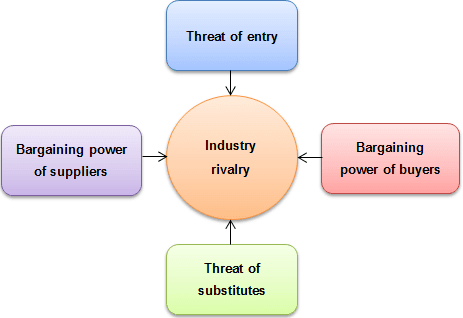 Sumber : Michael Porter (2015:239)Industry Rivalry (Persaingan Industri)Semangkin banyaknya pesaing didalam industri yang sama menunjukan bahwa tingkat persaingan yang tinggi. Maka itu setiap perusahaan akan menggunakan strategi yang berbeda dengan pesaingnya agar bisa memenangi persaingan dan mendapatkan profit yang lebih tinggi. Pemilihan strategi yang tepat adalah kunci dalam memenangkan persaingan didalam industri yang sama.Blue Laundry berada dalam persaingan yang cukup ketat, dikarenakan sudah banyaknya laundry laundry diluar sana. Namun strategi yang digunakan adalah memilih lokasi yang tepat. Blue memilih untuk bersaing di daerah apartemen. Jadi itu sudah menutup beberapa persaingan laundry-laundry lain. Blue memilih apartemen dikarenakan adanya pemikiran para penghuni yang merasa lebih efisien untuk mencuci di laundry daripada perlu membeli mesin cuci dan mesin pengering yang nantinya akan mempersempit ruangan apartemen yang sudah sempit sebelum adanya mesin cuci. Itu adalah salah satu strategi yang akan digunakan Blue untuk menutup beberapa pesaing. Threat of Entry (Ancaman Pendatang)Sebuah perusahaan yang sudah berdiri lama tentunya cepat atau lambat akan berurusan dengan yang namanya pesaing baru. Hal ini bisa menjadi ancaman baru bagi perusahaan lama, apalagi bila sang perusahaan lama tidak melakukan inovasi dan perubahaan terhadap produk maupun jasa mereka.Blue Laundry pastinya akan menjadi sebuah ancaman bagi para pemain lama, namun setelah Blue menjadi pemain lama, Blue akan merasakan ancaman dari berbagai pemain baru. Maka itu siklus persaingan bisnis akan selalu seperti ini, tentu saja strategi-strategi yang dipakai akan tetap berubah mengikuti perkembangan zaman. Threat of Substitutes (Ancaman Barang Pengganti)Semua produk dan jasa pasti memiliki barang penggantinya, dan bila bisa menentukan sebuah pengganti suatu produk atau jasa, maka itu sudah menjadi sebuah terobosan untuk ide bisnis. Sebenarnya laundry adalah produk pengganti dari mesin cuci. Blue menyediakan jasa untuk mencuci baju para pelanggan. Namun produk pengganti untuk jasa laundry itu sudah ada, yaitu laundry koin, yang dimana sudah tidak membutuhkan jasa para karyawan untuk mencuci baju pelanggan, melainkan hanya memasukan baju kedalam mesin lalu diputar sendiri. Namun hal ini masih ada sisi lemahnya, dikarenakan belum adanya cara untuk melipat baju dengan mesin, maka itu masih dibutuhkannya jasa para karyawan hanya untuk melipat baju dan menjadi kasir.Bargaining Power of Suppliers (Daya Tawar Pemasok)Besar kecilnya kekuatan daya tawar pemasok dapat mempengaruhi eksitensi sebuah perusahaan. Kekuatan daya tawar dari pemasok dilihat tinggi apabila ketergantungan yang tinggi antara perusahaan dengan sang pemasok. Ini dikarenakan antara sang pemasok hanya satu-satunya yang kebetulan menjual barang yang dibutuhkan perusahaan, atau satu-satunya yang menjual harga termurah, sehingga bila perusahaan pindah ke pemasok lain dapat menambah biaya lebih besar. Namun kekuatan daya tawar dari pemasok dilihat rendah apabila perusahaan dengan mudah berpindah dari satu pemasok ke yang lain. Dan harga sesama pemasok juga terlihat sama ataupun murah.Bargaining Power of Buyes (Daya Tawar Pembeli)Sebagai seorang konsumen akan memilih produk berdasarkan harga, kualitas, dan lain-lain. Setiap konsumen memiliki preferensi mereka sendiri, dan mereka pun memiliki daya tawar. Daya tawar konsumen dianggap kuat bila para konsumen dengan mudah bisa berpindah dari suatu perusahaan ke perusahaan lain, namun dianggap rendah bila konsumen memiliki ketergantungan yang kuat dengan satu perusahaan. Dalam bisnis jasa Blue Laundry, dapat dikatakan daya tawar konsumen termasuk tinggi dikarenakan banyaknya laundry di luar sana. Walaupun hal ini terjadi, penulis yakin bahwa Blue dapat bersaing dengan perusahaan perusahaan lain dengan menggunakan strategi diferensiasi jasa yang unik dan berbeda dari kompetitornya.Analisis faktor-faktor Kunci Sukses (Competitive Profile Matrix / CPM)CPM adalah alat manajemen strategis yang penting untuk membandingkan perusahaan dengan para pemain didalam sebuah industri, karena dalam analisis CPM ini perusahaan mengidentifikasikan para pesaing berdasarkan kekuatan dan kelemahan yang mereka miliki. Berikut adalah analisis CPM Blue LaundryTabel 3.2Competitive Profile MatrixSumber : Blue Laundry,2019Tabel Competitive Profile Matrix (CPM) diatas terdiri dari faktor penentu keberhasilan, bobot, rating, dan skor. Dimana faktor penentu keberhasilan merupakan suatu kunci yang menunjang keberhasilannya suatu perusahaan. Bobot merupakan seberapa besar faktor dari sebuah keberhasilan itu terhadap perusahaan dan bila dijumlahkan harus berjumlah 1. Rating ditunjukan pada nilai 1 sampai 4. Dimana nilai 4 menunjukan nilai yang paling tinggi dan 1 menunjukan nilai yang paling rendah. Skor adalah hasil perkalian antara bobot dengan rating. Jumlah skor yang paling besar menunjukan bahwa perusahaan tersebut lebih unggul daripada perusahaan saingan. Berikut adalah posisi Blue LaundryPelayananApabila usaha dikatakan Jasa , maka dapat dibilang kekuatan terbesar dari usaha itu adalah pelayanan yang diberikan. Dikarenakan Jasa dapat dibilang suatu kegiatan yang dilakukan untuk orang lain. Maka pelayanan yang diberikan menjadi faktor utama dalam suatu kegiatan jasa.Kualitas CucianSelain pelayanan yang baik, namun bila tanpa disertai dengan hasil yang memuaskan maka para pelanggan akan tidak kembali lagi, itu sangat sering terjadi di dunia nyata, dimana suatu usaha sangat unggul di awal namun dikarenakan hasil akhir atau kualitas yang tidak memuaskan maka pelanggan akan enggan kembali lagi.HargaDengan kualitas yang baik namun bila disertai dengan harga yang tidak masuk akal juga akan membuat para pelanggan berpikir dua kali untuk kembali. Bahkan untuk mau mencuci pun perlu berpikir dulu, dikarenakan harga yang tidak masuk akal.LokasiLokasi yang adalah suatu cara dimana para pelanggan dapat datang dan juga cara dimana para pelanggan bertemu dengan perusahaan. Bila tidak terjangkau maka pelanggan juga akan malas datang.PromosiPromosi yang diberikan juga harus sesuai, tidak semua usaha dapat dilakukan promosi yang sama. Perlunya menentukan siapa target pasar, siapakah pelanggan usaha, umur berapa, pendapatan berapa, dan juga apa yang dibutuhkan, dengan data data itu maka dapat dibilang perusahaan bisa berhasil merengut pasarAnalisis Lingkungan Eksternal dan Internal (SWOT Analysis)SWOT adalah singkatan dari Strengths, Weakness, Opportunities, dan Threats. Analisis SWOT adalah keseluruhan evaluasi tentang kekuatan, kelemahan, peluang, dan ancaman suatu perusahaan. Analisis ini digunakan untuk mengevaluasi sisi internal dan eksternal suatu perusahaan, Berikut adalah analisis SWOT dari Blue Laundry.Strengths (Kekuatan)Harga sesuai kualitasPelayanan yang cepat dan ramahLokasi yang mudah dijangkauHasil akhir yang berkualitasSistem pengantaran ke unit penghuniWeakness (Kelemahan)Merk Laundry belum dikenalKurangnya pengalaman dalam bisnisBelum adanya kepercayaan dari pembeliOpportunity (Peluang)Peraturan apartemen yang tidak boleh mencuci di unit penghuniPertumbuhan Ekonomi bertambahTuntutan kehidupan yang memaksa keluarga muda untuk bekerjaThreats (Ancaman)Bertambahnya pesaing dan munculnya pesaing yang kuatTeknologi Laundry yang terbaruUntuk melihat strategi yang terbentuk dari adanya kekuatan dan kelemahan serta ancaman dan peluang perusahaan, diperlukannya sebuah alat yang bernama SWOT Matrix. Menurut David (2015:171), Matrix SWOT adalah alat pencocokan penting yang membantu para manajer mengembangkan empat tipe strategi sebagai berikut: strategi kekuatan-peluang (strengths-opportunities atau SO), kelemahan–peluang (weakness-opportunity atau WO), kekuatan ancaman (strengths-threats atau ST), dan strategi kelemahan-ancaman (weakness-threats atau WT).Strategi SO menggunakan kekuatan internal yang dimiliki perusahaan untuk mengambil keuntungan dari kesempatan eksternal. Strategi WO bertujuan untuk meningkatkan kelemahan internal dengan mengambil keuntungan dari peluang eksternal. Strategi ST menggunakan kekuatan perusahaan untuk menghindari dan mengurangi dampak ancaman eksternal. Strategi WT adalah taktik defensif yang dilakukan untuk mengurangi kelemahan internal dan menghindari ancaman eksternal. Berikut adalah tabel SWOT Matrix Blue Laundry.Tabel 3.3SWOT MATRIXSumber : Blue Laundry, 2019Berikut adalah penjelasan mengenai SWOT Matrix Blue LaundryStrategi S-O (Strengths-Opportunities)Memberikan jasa dengan pelayanan dan hasil akhir yang memuaskan ( S1, S2, S4, S5, O1, O2 ).Dengan mengedepankan pelayanan dan hasil kualitas sehingga terciptanya customer loyalty.Menambah customer sattisfaction terhadap Blue laundry (S1, S2, S3, S4, S5, O2)Dengan mengedepankan hasil akhir yang pelanggan terima sehingga customer tidak merasa rugi mengeluarkan harga dikarenakan sesuai dengan kualitas.Memberikan jawaban dari segala masalah cucian apartemen (S2, S3, S5, O1, O2, O3)Memberikan keuntungan mencuci di Blue Laundry dengan sistem pengantaran langsung ke unit penghuni.Strategi W-O (Weakness-Opportunity)Memperkenalkan dan memberi kepercayaan terhadap customer (W1, W3, O1, O2, O3)Menyatakan bahwa Blue Laundry itu nyata, ada, dan siap mencuci pakaian pelangganMenambahkan pengalaman dalam menghadapi segala tuntutan (W2, W3, O2)Memulai perjalanan bisnis ini bersama para pelanggan baru yang nantinya akan bertumbuh bersama juga dengan BlueStrategi S-T (Strenghts-Threats)Memasuki pasar lama dan melawan para pesaing sehingga bisa ikut berkompetisi (S1, S2, S3, S4, S5, T1, T2 )Memunculkan semua kekuatan Blue melawan para kompetitor diluar sana dan percaya bahwa Blue Laundry akan bisa memasuki pasar dan dapat bersaing.Strategi W-T (Weakness-Threats)Menerima kritik dan saran dari pelanggan ( W2, W3,  T2 )Blue sadar bahwa Blue adalah pemain baru, maka itu penuh dengan rasa bangga akan menerima semua kritik dan saran untuk memperbaiki segala kesalahan dan mengejar ketinggalannya dengan pemain lamaMemperkuat relasi dengan customer ( W1, W2, W3, T2)Selain mengejar ketinggalannya dengan pemain lama, Blue sadar akan perlunya relasi dengan pelanggan, maka itu Blue akan memberikan pelayanan dan hasil jasa yang terbaik sehinga pelanggan akan setia dengan BluePESAINGKEUNGGULANKELEMAHANLondreMemiliki loyal customerMemiliki banyak geraiSudah dikenal MasyarakatTidak berfokus pada apartementTidak mencuci pakaian sehari hariHarga mahalVidi LaundryPusat laundry kiloanMemiliki loyal customerSudah dikenal lingkungan sekitarHarga murahKualitas kebersihan kalah dengan LondreZappCoin LaundryCepatTeknologi yang baruTrendingMaintenance Mesin akan lebih banyak dilakukanTidak fleksibleFaktor Penentu KeberhasilanBobotBlue LaundryBlue LaundryLondreLondreZapZapFaktor Penentu KeberhasilanBobotRatingSkorRatingSkorRatingSkorPelayanan0.254130.7530.75Kualitas0.2430.7230.7230.72Harga0.2030.630.630.6Lokasi0.1830.5440.7230.54Promosi0.1530.4530.4520.3Total13.313.242.91InternalEksternalStrenghtsHarga sesuai kualitasPelayanan yang cepat dan ramahLokasi yang mudah dijangkauPengemasan yang berkualitasSistem pengantaran ke unit penghuniWeaknessPerusahaan belum dikenalKurangnya pengalaman dalam bisnisBelum adanya kepercayaan dari pembeliOpportunitiesPeraturan apartemen yang tidak boleh mencuci di unit penghuniDaya beli masyarakat bertambahTuntutan kehidupan yang memaksa keluarga muda untuk bekerjaS-O StrategiesMemberikan jasa dengan pelayanan dan hasil akhir yang memuaskan ( S1, S2, S4, S5, O1, O2 ).Meningkatkan customer sattisfaction terhadap Blue laundry (S1, S2, S3, S4, S5, O2 )Memberikan solusi dari segala masalah cucian apartemen (S2, S3, S5, O1, O2, O3)W-O StrategiesMemperkenalkan dan memberi kepercayaan terhadap customer (W1, W3, O1, O2, O3)Menambahkan pengalaman dalam menghadapi segala tuntutan (W2, W3, O2)ThreatsBertambahnya pesaing dan munculnya pesaing yang kuatTeknologi yang terus berkembangS-T StrategiesMemasuki pasar lama dan melawan para pesaing sehingga bisa ikut berkompetisi (S1, S2, S3, S4, S5, T1, T2 )W-T StrategiesMenerima kritik dan saran dari pelanggan ( W2, W3,  T2 )Memperkuat relasi dengan customer ( W1, W2, W3, T2)